ПРИРОДНО-МАТЕМАТИЧКИ ФАКУЛТЕTНИШ, ВИШЕГРАДСКА 33______________________________________________________________________ОБРАЗАЦ ПОНУДЕза набавку намештаја за потребе Природно-математичког факултета у Нишу број 38/2022     Напомена: У цену добара урачунати трошкове испоруке на адреси Наручиоца.Напомена: Уколико су понуђене цене од стране различитих понуђача идентичне (једнаке) приликом рангирања и оцењивања понуда узеће се у обзир следећи елементи: - у случају да постоје две или више понуда са идентичним ценом предност ће имати понуђач са најповољнијим роком важења понуде;       - у случају да постоје две или више понуда са једнаком ценом и роком важења поднуде предност ће имати понуђач који наведе краћи рок испоруке.Уговор важи до 31.05.2022. године.У вези извршења предметне јавне набавке можете контактирати Душана Крагића, тел. 018/514-882; mail: javnenabavke@pmf.ni.ac.rs,            Датум_____._____. 2022. год.                                                                                                                       П О Н У Ђ А Ч                                                      	                          М.П.    _____________________                                                                                                 (потпис овлашћеног лица)ТЕХНИЧКА СПЕЦИФИКАЦИЈАса структуром ценеПартија IКанцеларијски намештај израђен по мери наручиоца са монтажомЗа све ставке у партији I понуђач је у обавези да наведе појединачне цене по ставкама(цена без ПДВ-а, и укупну цену без ПДВ–а). Понуде које су дате у глобалу  и  које не садрже наведене податке неће бити разматране.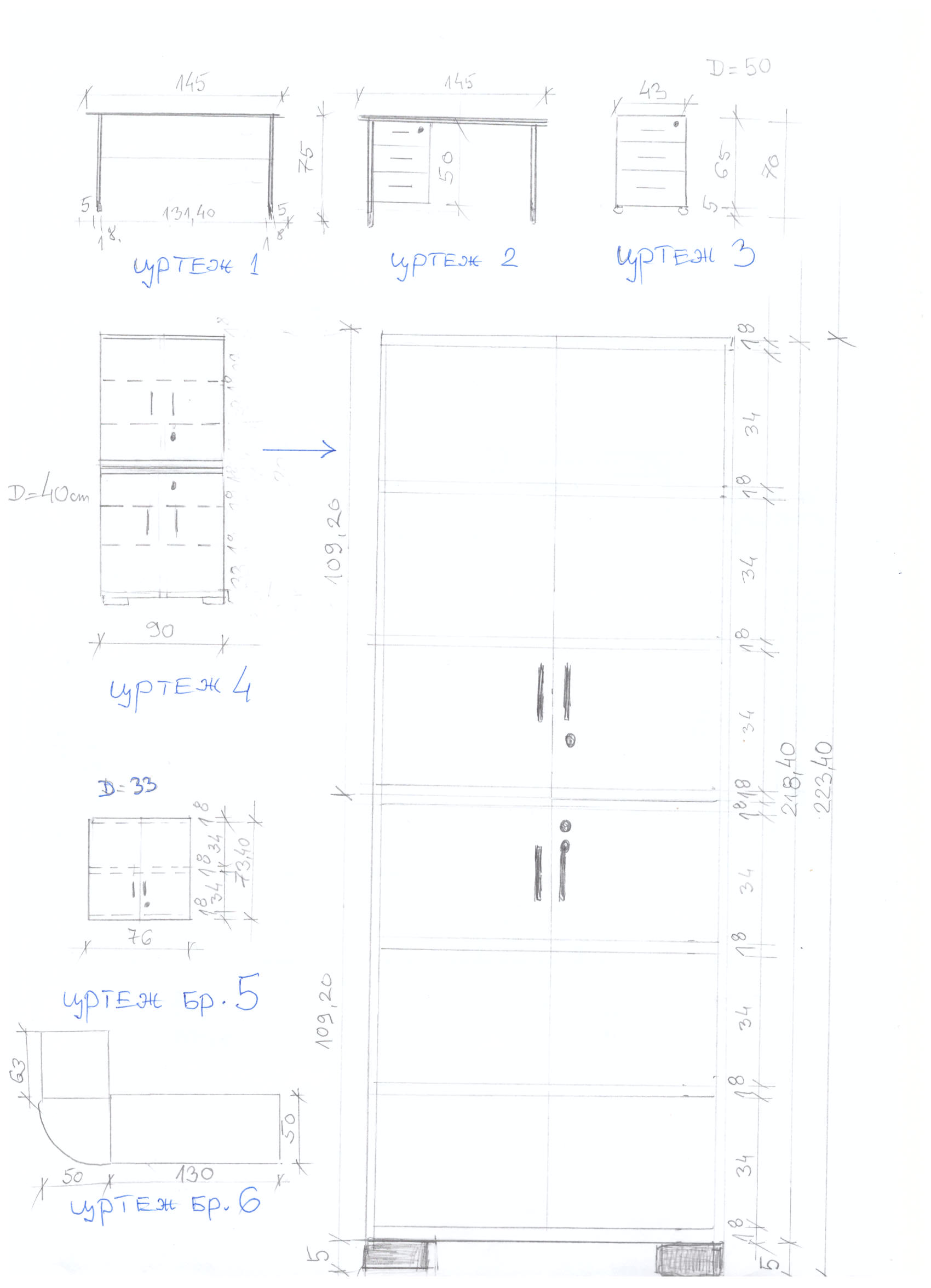 ТЕХНИЧКА СПЕЦИФИКАЦИЈАса структуром ценеПартија II - Баштенски намештај За све ставке у партији I понуђач је у обавези да наведе појединачне цене по ставкама(цена без ПДВ-а, и укупну цену без ПДВ–а). Понуде које су дате у глобалу  и  које не садрже наведене податке неће бити разматране.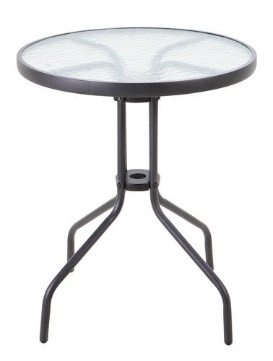 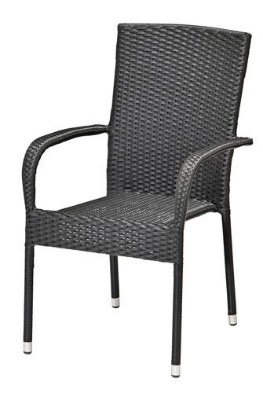 Слика 1						Слика 2Назив понуђача:Седиште:Улица и број:Мејл адреса:Матични број:ПИБ:УКУПНА ЦЕНА СВИХ  ДОБАРА ДАТИХ У ТЕХНИЧКОЈ СПЕЦИФИКАЦИЈИЦ Е Н А(без урачунатог ПДВ-а)УКУПНА ЦЕНА СВИХ  ДОБАРА ДАТИХ У ТЕХНИЧКОЈ СПЕЦИФИКАЦИЈИ                                                                                                      П.Д.В.: __________________                                                                                                 УКУПНО: __________________                                                                                                      П.Д.В.: __________________                                                                                                 УКУПНО: __________________Услови плаћања (минимум 7 дана):У  року од _________ дана   од испостављања фактуреПонуда важи:______ дана од дана достављања понудеРок испоруке:______ дана од дана достављања захтеваОстале напомене:Контакт особа понуђача, телефон и е-mail:Лице овлашћено за потписивање уговораР.б.   (1)Oпис (2)Ј.м.(3)Кол.(4)Цена по јед.мере без ПДВ-а      (5)Укупна цена без ПДВ-а(6)=4x5Произвођач1.Радни сто (Департман за хемију  ПЗ 209): Горња плоча  израђена од универ плоче дебљине 25mm, заштићене АBS траком дебљине 2 mm у истом декору.Горња плоча је са  препуштеним ивицама са бочних страна, са предње и задње стране.Конструкција израђена од универ плоче дебљине 18mm, заштићене АBS траком дебљине 2 mm у истом декору.Димензије стола (145x65xV75)cm.Стопице за нивелацију висине. Декор универа по избору наручиоца.Цртеж бр.1ком42.Радни сто (Правна служба бр.101): Горња плоча  израђена од универ плоче дебљине 25mm, заштићене АBS траком дебљине 2 mm у истом декору.Горња плоча је са  препуштеним ивицама са бочних страна, са предње и задње стране.Конструкција израђена од универ плоче дебљине 18mm, заштићене АBS траком дебљине 2 mm у истом декору.Димензије стола (140x70xV75)cm.Стопице за нивелацију висине. Декор универа по избору наручиоца.Облик стола као на цртежу број.1.ком13.Радни сто троделни (Правна служба бр.101): Горња плоча  израђена од универ плоче дебљине 25mm, заштићене АBS траком дебљине 2 mm у истом декору.Конструкција израђена од универ плоче дебљине 18mm, заштићене АBS траком дебљине 2 mm у истом декору.Димензије првог дела стола (130x50xV76)cm.Димензије другог дела стола(63x 50xV76)cm.Димензије трећег дела стола (четвртина круга) полупречник 50cm.Спајање на лицу места сва три дела стола.Стопице за нивелацију висине. Декор универа по избору наручиоца.Цртеж бр.6.ком14.Покретна касета са 3 фиокe  (Департман за хемију  ПЗ 209 ):Горња плоча касете  израђена од универ плоче  дебљине 18mm, заштићене АBS кант траком дебљине 2 mm у истом декору. Све странице касете израђене од универ плоче  дебљине18mm, заштићене кант траком у истом декору. Фронтови фиоке  израђени од универа  дебљине 18mm,  заштићени АBS кант траком дебљине 2 mm.Полеђина касете  израђена од универа  дебљине 18mm.Димензије (Š43xD50xV70) cm.3 фиоке, са чеоним централним закључавањем све 3 фиоке.Дно фиоке HDF дебљине 3mm. 4 ПВЦ точкића  fi 50mm са кочницом.Декор универа по избору наручиоца.Цртеж бр.3ком45.Дводелни орман са четворо врата,  ( Департман за хемију ПЗ 209): Конструкција ормана са полицама и свим страницама од универа  дебљине 18mm.Врата су израђена од универ плоче. дебљине 18mm, заштићене АBS траком дебљине 2 mm  у истом декору. Полеђина је израђена од HDF плоче дебљине 3 mm.Перфориране странице за померање полица по потреби.Димензије горњег дела ормана (Š90xD40xV109,2)cm, са три преграде.Димензије доњег  дела  ормана(Š90xD35xV109,2)cm, са три преграде.Доњи и горњи део спојити на месту монтаже, укупна висина ормана 223,4 cm.У горњем и доњем делу  полице са подешавањем висине.Закључавање горњих и доњих врата.У цену урачунати 4 металне ручице ''шипка'' fi 10mm, 2 бравице и 4 металне ногарице висине 5 cm.Декор универа и боја по избору наручиоца.Декор универа по избору наручиоца.Цртеж бр. 4.ком66.Висећи двокрилни  елемент ( Департман за хемију ПЗ 209) :Конструкција елемента израђена од  универа дебљине 18mm заштићенa  кант у истом декору.Фронтови израђени од  универа дебљине 18mm заштићенa  АBS траком дебљине 1mm  у истом декору.Уградити бравицу за закључавање.Металне ручице.Уградити шарке са успоривачем.Полеђина је израђена од HDF плоче дебљине 3 mm.Димензије елемента (Š76xV73,4xD33)cm.Број подесивих полица: 1 (два нивоа)Декор универа по избору наручиоца .У цену урачунати монтажу елемената на зид.Цртеж бр. 5.ком27.Лабораторијска(индустријска)столица, Департман за хемију, лабораторија 9а):Седиште и наслон ергономски, хемијски отпоран меки ПУПодешавање висинеОснова хром метална звездаГумирани точкићи ø50mmТипа Индустријска столица –М650C/U или еквивалентИзглед као на слици бр.1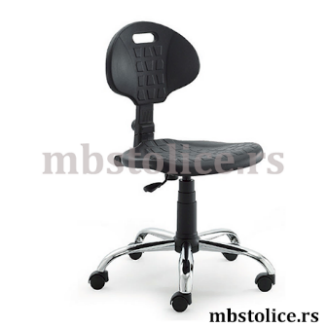                         Слика бр.1.ком38.Канцеларијска столица(Правна служба бр.101):Израда: седиште и наслон обложени сунђером минималне густине 25kg/m3 и минималне дебљине   5 cm, пресвучени  квалитетном платном. Подесиви високи леђни наслон.Рукохвати.Механизам за подешавање позиције наслона.Поседује гасно подешавање по висини.Носивост: 120kg Постоље столице: метална звезда са  гумираним точкићима.Боја и материјал тапацирунга по избору  наручиоца.Понуђач треба уз образац понуде да достави каталоге или фотографије понуђене столице.Изглед столице као на слици бр.2.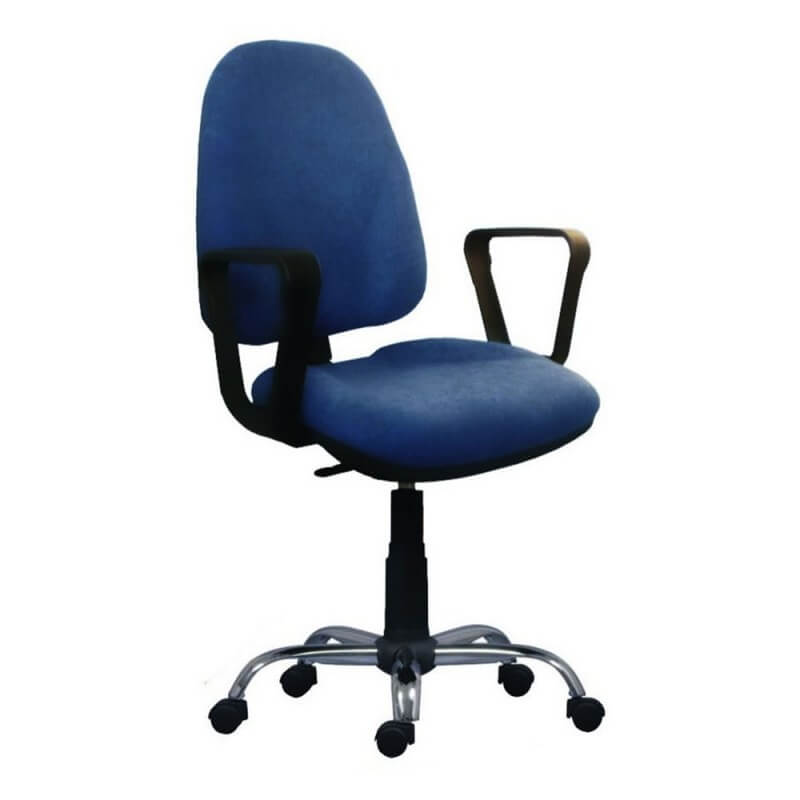                               Слика бр.2ком39.Метални чивилук (Департман за хемију, лабораторија 9а):Чивилук са носачем кишобрана.Чивилук је од прохрома.Висина чивилука 170cm.Изглед као на слици бр.3.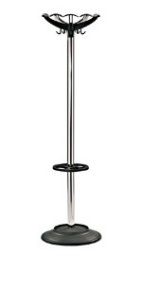                              Слика бр.3.ком1        УКУПНА ЦЕНА БЕЗ ПДВ-а:                                                                                                                             ПДВ 20%:                                                                                                    УКУПНА ЦЕНА СА ПДВ-ом:                                                              Р.б.   (1)Oпис (2)Ј.м.(3)Кол.(4)Цена по јед.мере без ПДВ-а      (5)Укупна цена без ПДВ-а(6)=4x5Произвођач1.Баштенски сто:Површина стола од каљеног стакла fi 60cmРам: челикОблик округао  fi 60cmВисина 70 cmСлика. 1ком42.Баштенске столице:Са руконаслонимаПВЦ ратанМогућност слагања столице једна на другуМаксимална носивост 110kgДимензије столице:Ширина: 56.00 cmВисина:95.00 cmДубина: 64.00 cmСлика 2ком16        УКУПНА ЦЕНА БЕЗ ПДВ-а:                                                                                                                             ПДВ 20%:                                                                                                    УКУПНА ЦЕНА СА ПДВ-ом:                                                              